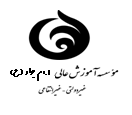 فرم شماره 1فرم تعريف پروژه کارشناسیرشته مهندسی نرمافزارفرم شماره 1فرم تعريف پروژه کارشناسیرشته مهندسی نرمافزارفرم شماره 1فرم تعريف پروژه کارشناسیرشته مهندسی نرمافزارفرم شماره 1فرم تعريف پروژه کارشناسیرشته مهندسی نرمافزارنام و نام خانوادگی دانشجونام و نام خانوادگی دانشجوشماره  دانشجوییعنوان دقیق پروژهعنوان دقیق پروژهبیان مسئله مورد نظربیان مسئله مورد نظربیان مسئله مورد نظربیان مسئله مورد نظربیان مسئله مورد نظرهدف از انجام پروژههدف از انجام پروژههدف از انجام پروژههدف از انجام پروژههدف از انجام پروژهخروجیهای پروژه (و شرح خدمات محصول)خروجیهای پروژه (و شرح خدمات محصول)خروجیهای پروژه (و شرح خدمات محصول)خروجیهای پروژه (و شرح خدمات محصول)خروجیهای پروژه (و شرح خدمات محصول)معماری محصول و شرح فناوریهای مورد استفادهمعماری محصول و شرح فناوریهای مورد استفادهمعماری محصول و شرح فناوریهای مورد استفادهمعماری محصول و شرح فناوریهای مورد استفادهمعماری محصول و شرح فناوریهای مورد استفادهمهارتهایی که دانشجو در این پروژه کسب میکندمهارتهایی که دانشجو در این پروژه کسب میکندمهارتهایی که دانشجو در این پروژه کسب میکندمهارتهایی که دانشجو در این پروژه کسب میکندمهارتهایی که دانشجو در این پروژه کسب میکندمراحل انجام پروژهمراحل انجام پروژهمراحل انجام پروژهمراحل انجام پروژهمراحل انجام پروژهمحتوای چندرسانهای همراه این پروژه، چه مواردی را توضیح میدهد؟ محتوای چندرسانهای همراه این پروژه، چه مواردی را توضیح میدهد؟ محتوای چندرسانهای همراه این پروژه، چه مواردی را توضیح میدهد؟ محتوای چندرسانهای همراه این پروژه، چه مواردی را توضیح میدهد؟ محتوای چندرسانهای همراه این پروژه، چه مواردی را توضیح میدهد؟ نام و امضای استاد راهنمای پروژه .........................................نام و امضای استاد راهنمای پروژه .........................................نام و امضای استاد راهنمای پروژه .........................................نام و امضای استاد راهنمای پروژه .........................................نام و امضای استاد راهنمای پروژه .........................................با پروژه فوق موافقت شده و آقا/خانم ............................................................ به عنوان داور این پروژه معرفی میشوند.نام و امضای مدیر گروه ..................................با پروژه فوق موافقت شده و آقا/خانم ............................................................ به عنوان داور این پروژه معرفی میشوند.نام و امضای مدیر گروه ..................................با پروژه فوق موافقت شده و آقا/خانم ............................................................ به عنوان داور این پروژه معرفی میشوند.نام و امضای مدیر گروه ..................................با پروژه فوق موافقت شده و آقا/خانم ............................................................ به عنوان داور این پروژه معرفی میشوند.نام و امضای مدیر گروه ..................................با پروژه فوق موافقت شده و آقا/خانم ............................................................ به عنوان داور این پروژه معرفی میشوند.نام و امضای مدیر گروه ..................................این قسمت توسط مدیر گروه پر میشود: عنوان دقیق پروژه برای ثبت در سامانه گلستان، درج در صفحه اول پایاننامه و نیز فرم صورتجلسهاین قسمت توسط مدیر گروه پر میشود: عنوان دقیق پروژه برای ثبت در سامانه گلستان، درج در صفحه اول پایاننامه و نیز فرم صورتجلسهاین قسمت توسط مدیر گروه پر میشود: عنوان دقیق پروژه برای ثبت در سامانه گلستان، درج در صفحه اول پایاننامه و نیز فرم صورتجلسهاین قسمت توسط مدیر گروه پر میشود: عنوان دقیق پروژه برای ثبت در سامانه گلستان، درج در صفحه اول پایاننامه و نیز فرم صورتجلسهاین قسمت توسط مدیر گروه پر میشود: عنوان دقیق پروژه برای ثبت در سامانه گلستان، درج در صفحه اول پایاننامه و نیز فرم صورتجلسهتوضیحات تکمیلی مدیر گروهتوضیحات تکمیلی مدیر گروهتوضیحات تکمیلی مدیر گروهتوضیحات تکمیلی مدیر گروهتوضیحات تکمیلی مدیر گروهنام و امضای داور پروژه ..................................................نام و امضای داور پروژه ..................................................نام و امضای داور پروژه ..................................................نام و امضای داور پروژه ..................................................نام و امضای داور پروژه ..................................................